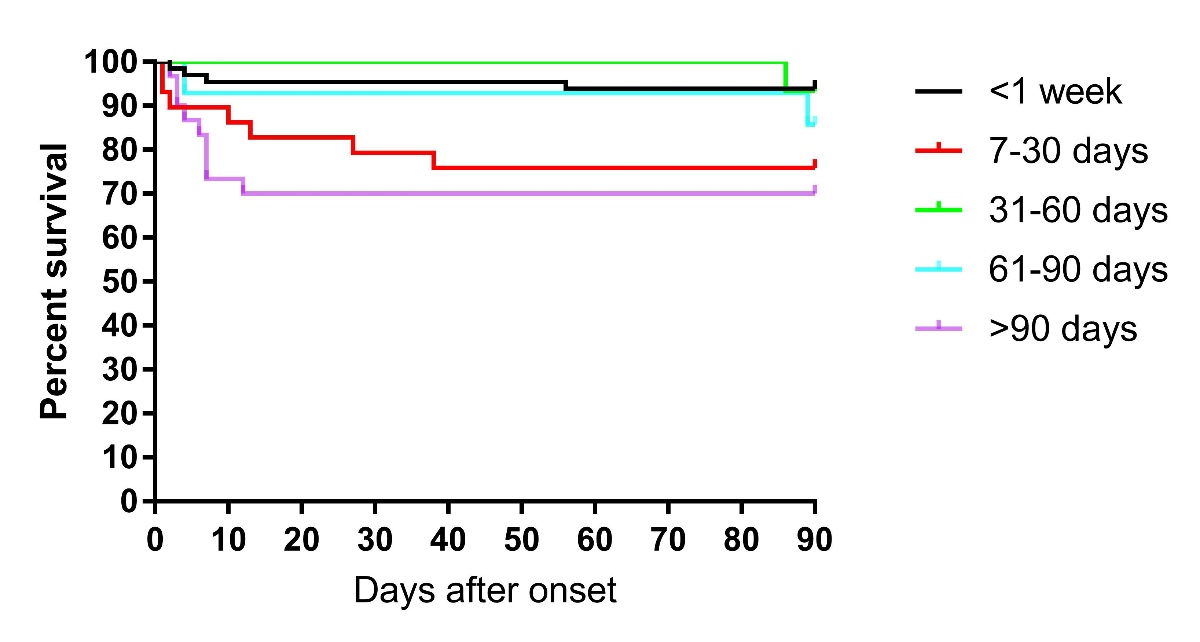 Figure S2 Kaplan–Meier survival curves estimated survival rates between 5 time-point after transplantation. Statistical significance (Log Rank test):<1 week vs. >90 days (93.8% vs 70%), P=0.001<1 week vs. 7-30 days (93.8% vs. 75.9%), P=0.011